                                                                           РЕЗУЛТАТ НАДЗОРА У БОДОВИМА:РЕЗУЛТАТ НАДЗОРА У БОДОВИМА:Присутно лице										КОМУНАЛНИ ИНСПЕКТОР    _________________									        1. ____________________						М.П				  Индентификациони број листеИндентификациони број листеИндентификациони број листе023 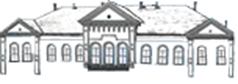 Република Србија-АП ВојводинаОПШТИНА ЧОКАОПШТИНСКА УПРАВА ЧОКАОдељење за инспекцијске пословеКомунална инспекцијаОДЛУКА О ИЗМЕНАМА ОДЛУКЕ О УРЕЂЕЊУ, ОДРЖАВАЊУ И ЗАШТИТИ КОМУНАЛНИХ ОБЈЕКАТА НА ТЕРИТОРИЈИ ОПШТИНЕ ЧОКА   („СЛ.лист општине Чока“ бр. 3/05, 6/11 и 4/17 )    ОДЛУКА О ИЗМЕНАМА ОДЛУКЕ О УРЕЂЕЊУ, ОДРЖАВАЊУ И ЗАШТИТИ КОМУНАЛНИХ ОБЈЕКАТА НА ТЕРИТОРИЈИ ОПШТИНЕ ЧОКА   („СЛ.лист општине Чока“ бр. 3/05, 6/11 и 4/17 )    ОДЛУКА О ИЗМЕНАМА ОДЛУКЕ О УРЕЂЕЊУ, ОДРЖАВАЊУ И ЗАШТИТИ КОМУНАЛНИХ ОБЈЕКАТА НА ТЕРИТОРИЈИ ОПШТИНЕ ЧОКА   („СЛ.лист општине Чока“ бр. 3/05, 6/11 и 4/17 )    ОДЛУКА О ИЗМЕНАМА ОДЛУКЕ О УРЕЂЕЊУ, ОДРЖАВАЊУ И ЗАШТИТИ КОМУНАЛНИХ ОБЈЕКАТА НА ТЕРИТОРИЈИ ОПШТИНЕ ЧОКА   („СЛ.лист општине Чока“ бр. 3/05, 6/11 и 4/17 )    ОДЛУКА О ИЗМЕНАМА ОДЛУКЕ О УРЕЂЕЊУ, ОДРЖАВАЊУ И ЗАШТИТИ КОМУНАЛНИХ ОБЈЕКАТА НА ТЕРИТОРИЈИ ОПШТИНЕ ЧОКА   („СЛ.лист општине Чока“ бр. 3/05, 6/11 и 4/17 )    Обављање димничарских пословаОбављање димничарских пословаОбављање димничарских пословаОбављање димничарских пословаОбављање димничарских пословаОбављање димничарских послова1.1.Обављање димничарских послова1.1.Обављање димничарских послова1.1.Обављање димничарских послова1.1.Обављање димничарских послова1.1.Обављање димничарских послова1.1.Обављање димничарских послова1.2.1. Исконтролисан исправност димњака димоводних канала и уређаја1.2.1. Исконтролисан исправност димњака димоводних канала и уређаја            □ Да - 2             □ Не - 0            □ Да - 2             □ Не - 0            □ Да - 2             □ Не - 0            □ Да - 2             □ Не - 01.2.2. Извршено је чишћење - обавезно чишћење димњака и димоводних канала и уређаја код свих објеката који су оптерећени стално или повременом употребом и то најмање једном у току грејне сезоне (од 01.10. до 15.04.),1.2.2. Извршено је чишћење - обавезно чишћење димњака и димоводних канала и уређаја код свих објеката који су оптерећени стално или повременом употребом и то најмање једном у току грејне сезоне (од 01.10. до 15.04.),            □ Да - 2             □ Не – 0            □ Да - 2             □ Не – 0            □ Да - 2             □ Не – 0            □ Да - 2             □ Не – 01.2.3. Извршено је чишћење  - обавезно чишћење димњака и димоводних канала и уређаја код централних димњака једанпут годишње у грејној сезони1.2.3. Извршено је чишћење  - обавезно чишћење димњака и димоводних канала и уређаја код централних димњака једанпут годишње у грејној сезони            □ Да - 2             □ Не – 0            □ Да - 2             □ Не – 0            □ Да - 2             □ Не – 0            □ Да - 2             □ Не – 01.2.4. Води се тачна евиденција о свим корисницима, као и о извршеним контролама димоводних и ложних објеката и уређаја1.2.4. Води се тачна евиденција о свим корисницима, као и о извршеним контролама димоводних и ложних објеката и уређаја            □ Да - 2             □ Не – 0            □ Да - 2             □ Не – 0            □ Да - 2             □ Не – 0            □ Да - 2             □ Не – 01.2.5.  Корисник димничарских услуга платио утврђену накнаду за димничарске услуге према стварно пруженој услузи, на основу испостављеног рачуна1.2.5.  Корисник димничарских услуга платио утврђену накнаду за димничарске услуге према стварно пруженој услузи, на основу испостављеног рачуна            □ Да - 2             □ Не - 0            □ Да - 2             □ Не - 0            □ Да - 2             □ Не - 0            □ Да - 2             □ Не - 0Могући  број бодоваБројМогући  број бодова10Степен ризикаРаспон бодоваНезнатан10Низак8Средњи6Висок4 Критичан0 - 2